Tööde album Konserveerimisprotokoll Maris Vojdani Teostaja nimi Üliõpilane, IV kursus Ametinimetus Kõrgem Kunstikool Pallas, mööbliosakond Tööde läbiviimise koht (asutus/osakond) Annes Hermann, meister, Kõrgem Kunstikool Pallas Juhendaja /ametinimetus/asutus 1. Objekti andmed 2. Konserveerimistööde ülesanne/eesmärk 3. Objekti iseloomustus  4. Objekti seisund enne konserveerimist  5. Konserveerimistööde kava  6. Konserveerimistööde kirjeldus   *Istmepõhja konstruktsioonis on kasutatud seljatoevedrusid, mis on liiga pehmed ja muudavad istme kergesti purunevaks. Sellele aitab kaasa vaid üks keskmises reas kasutatud vedru. Vastupidavuse parandamiseks on uue lahenduse puhul kasutatud istmevedrusid ning keskmisesse ritta paigutatud ühe vedru asemel kaks. **Coca Cola ja fooliumipalli kasutamise idee sündis briti telesaates Salvage Hunters kirjeldatud töövõtte eeskujul, kus torumööblilt eemaldati sel moel roostet. Saatejuht Drew Pritchard ostab antiigiäridest ja laatadelt vanu esemeid, mille restauraatorid korda teevad. 7. Illustratiivne materjal (fotod, skeemid jne) 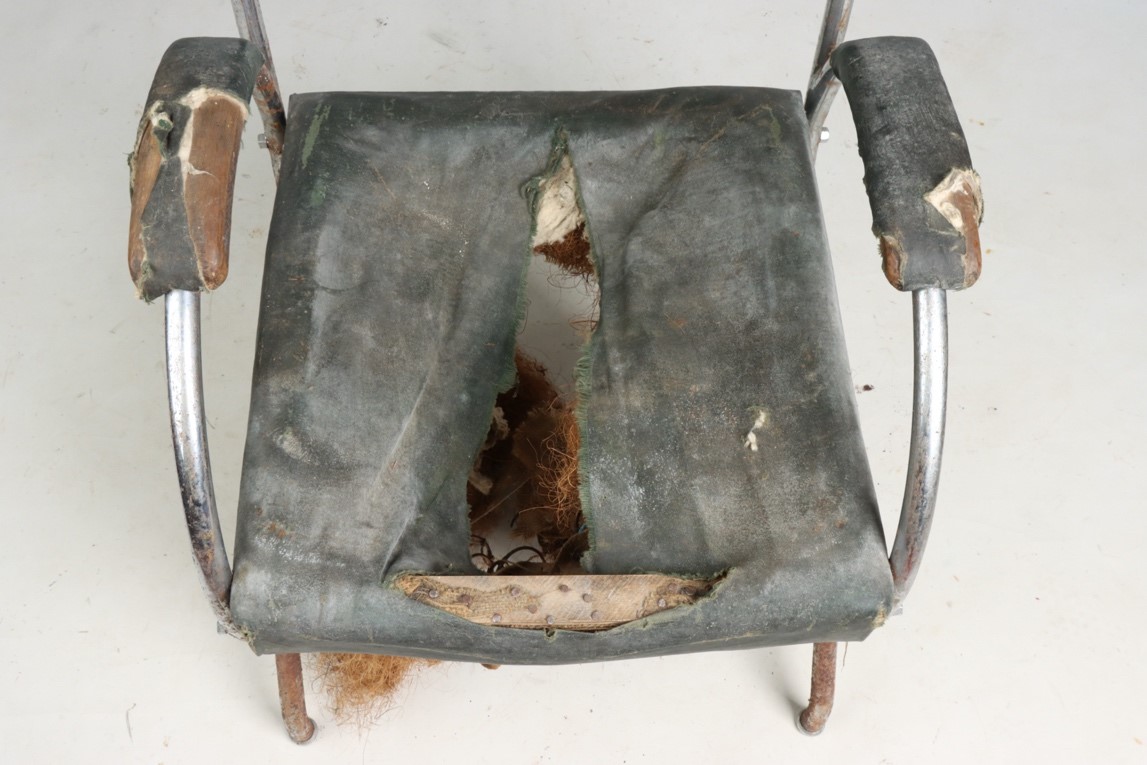 Foto 2. Halvas seisus tugitooli istmepolster. Näha on ka dermatiini kahjustused ja rooste terastorudel (Ann-Liis Säärits) 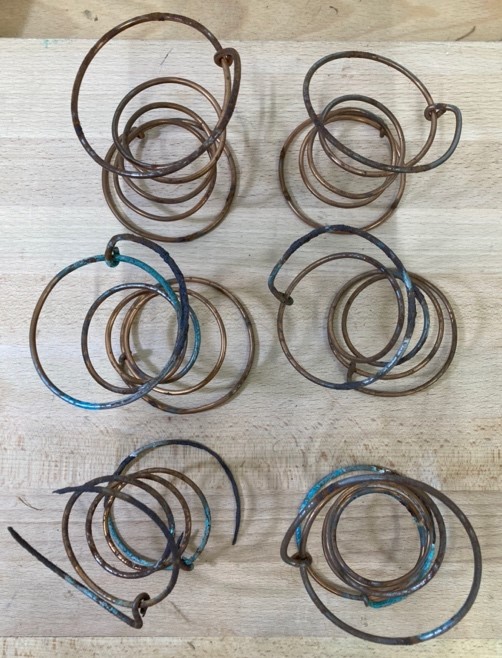 Foto 3: Vedrud on korrodeerunud ja  murduvad kergesti 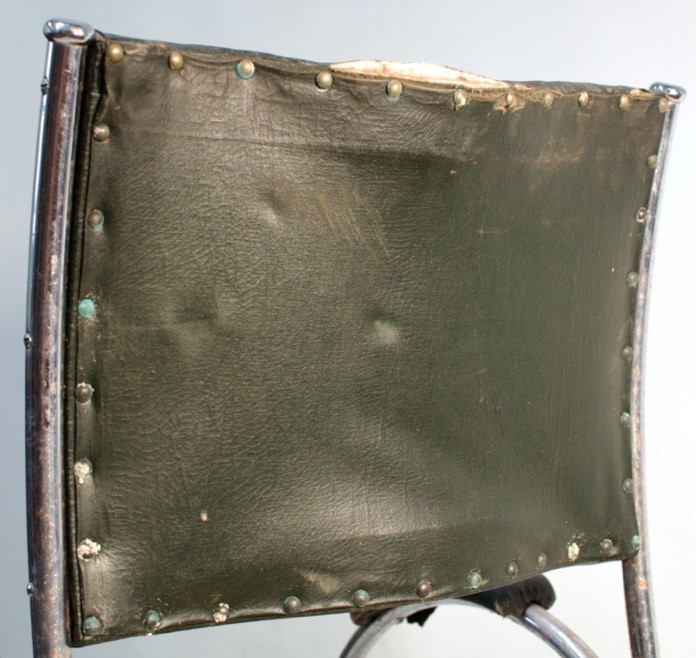 Foto 4: Seljatoe tagaküljel on dermatiin sisse vajunud ja ehisnaelad on korrodeerunud 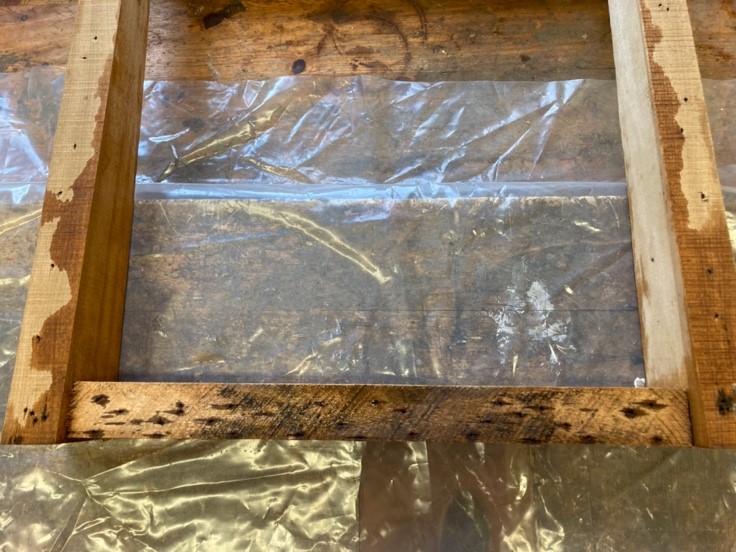 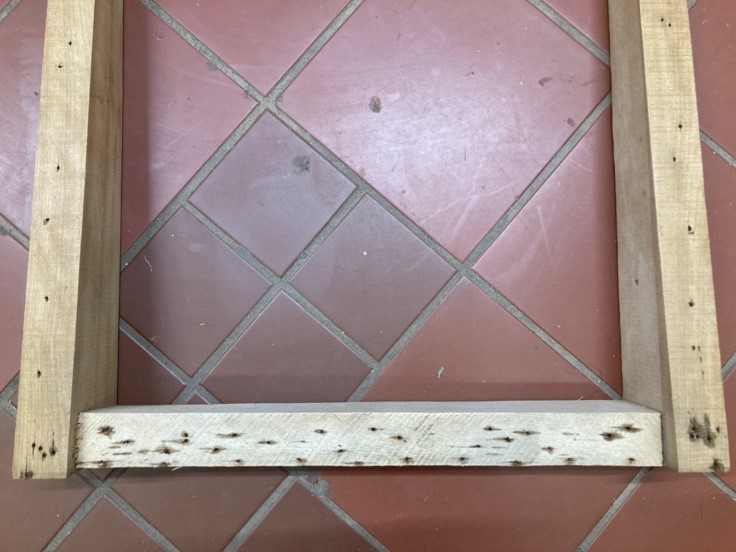 Foto 5: Vasakul istmeraami märgpuhastus aurutiga, paremal puhastatud istmeraam. 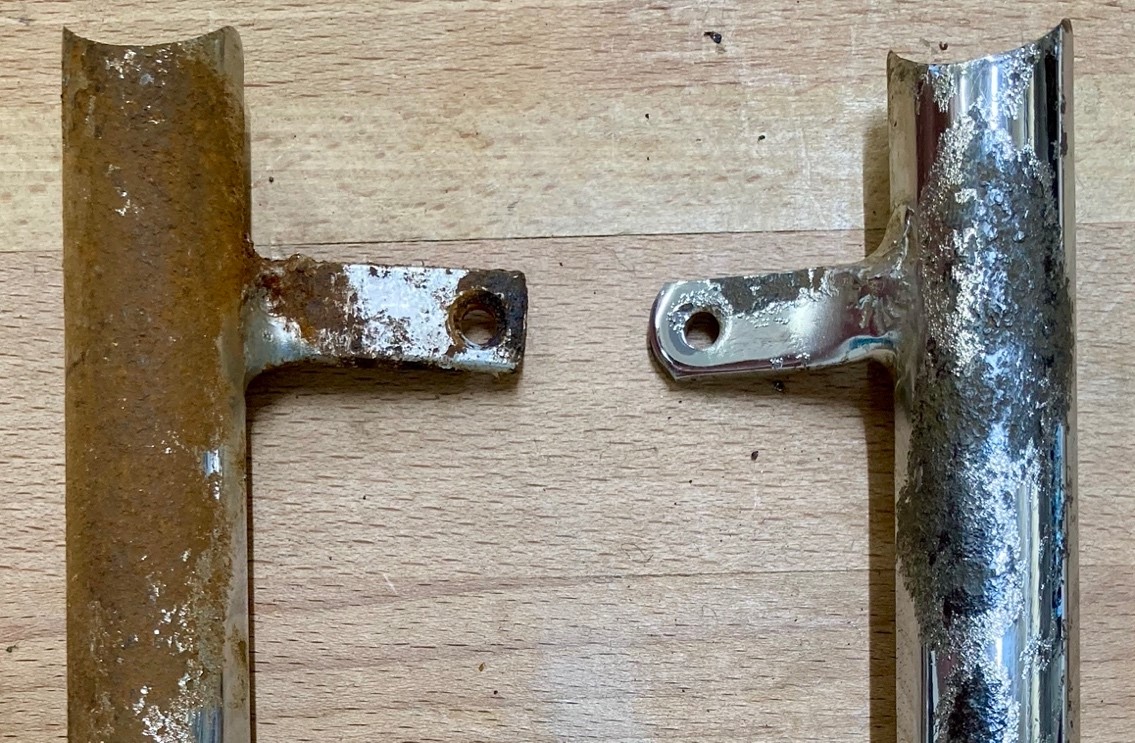 Foto 6. Terastorud enne ja peale puhastamist 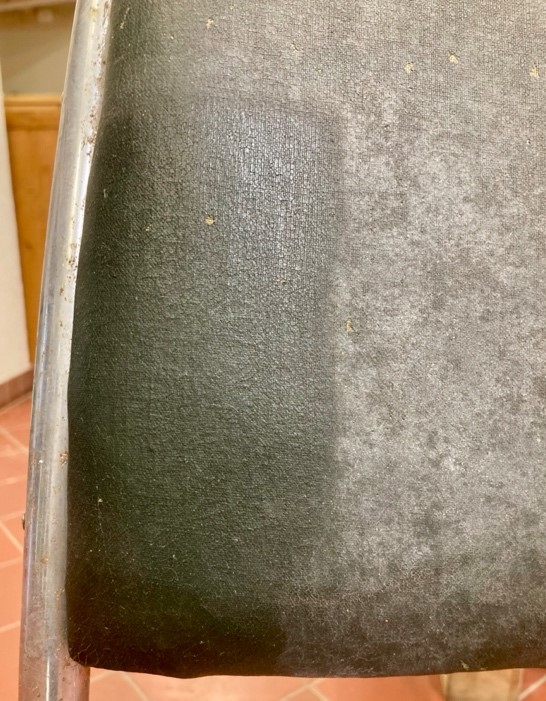 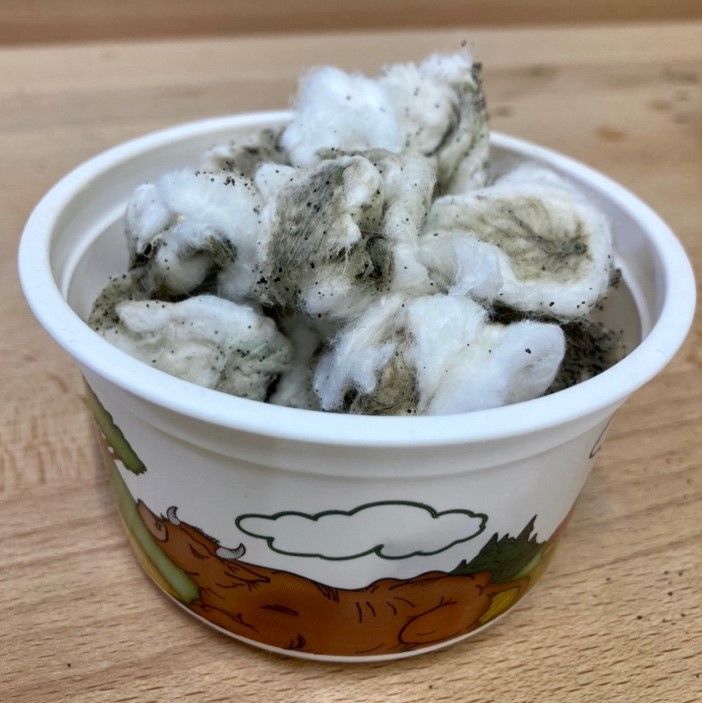 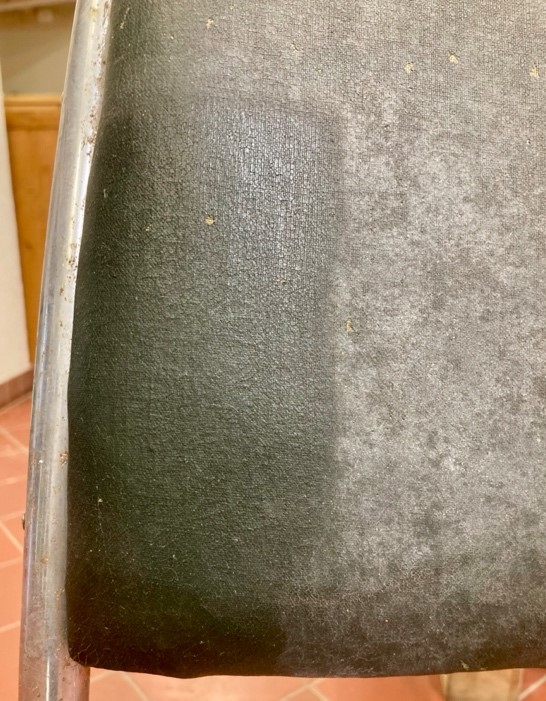 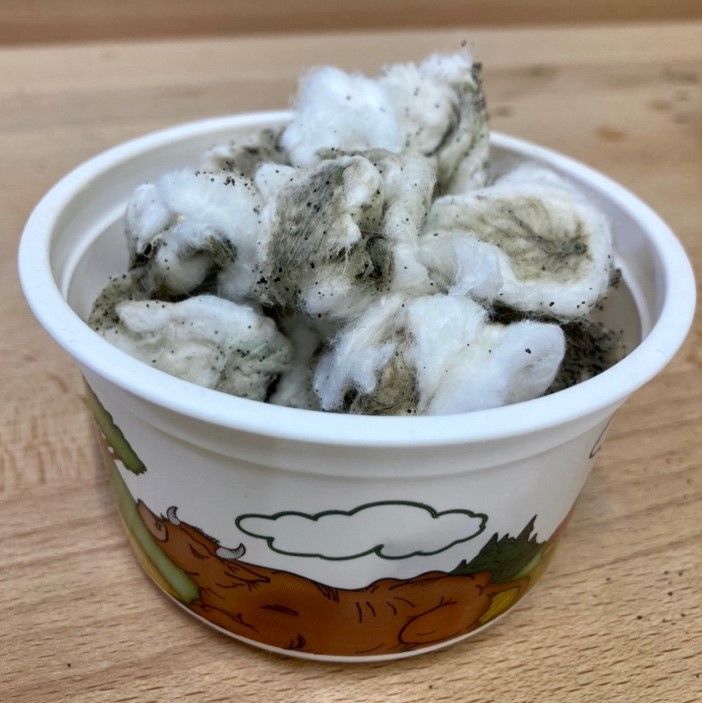 Foto 7. Dermatiini puhastamine ja eemaldatud mustus 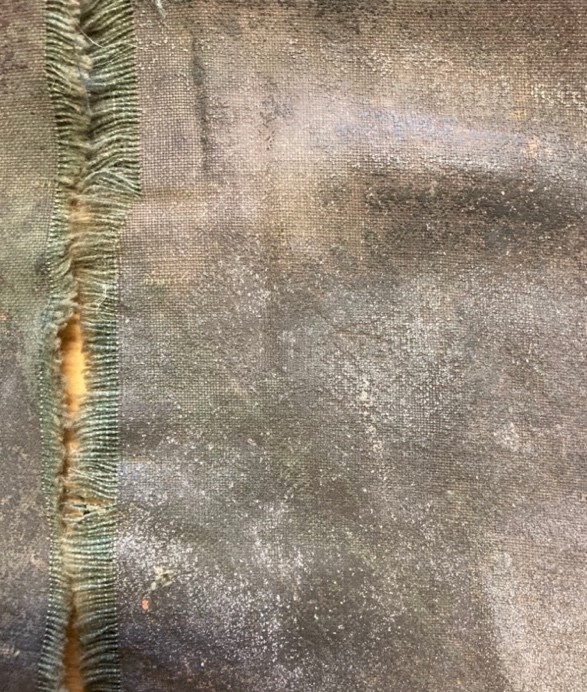 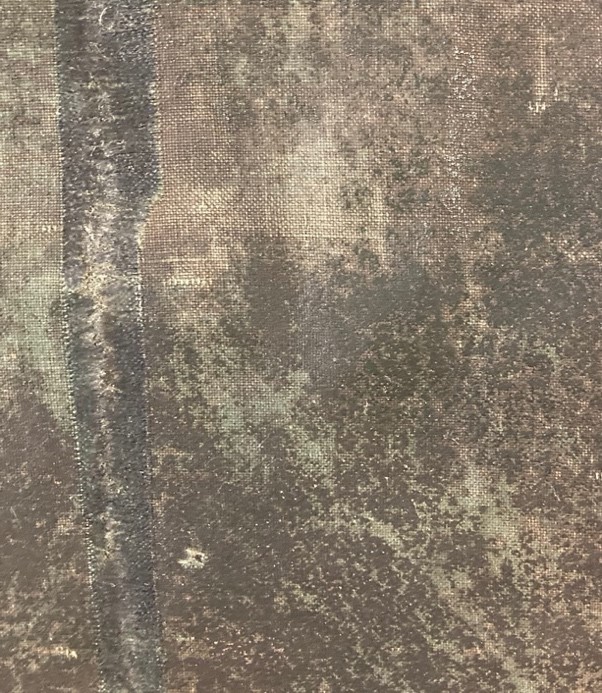 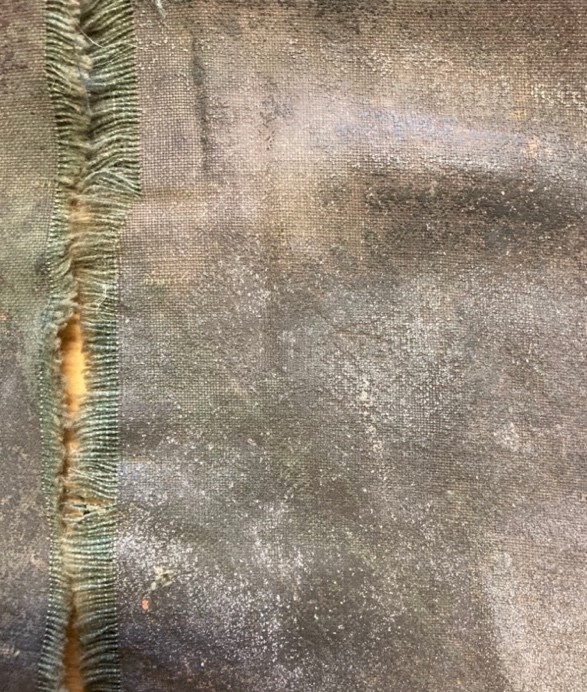 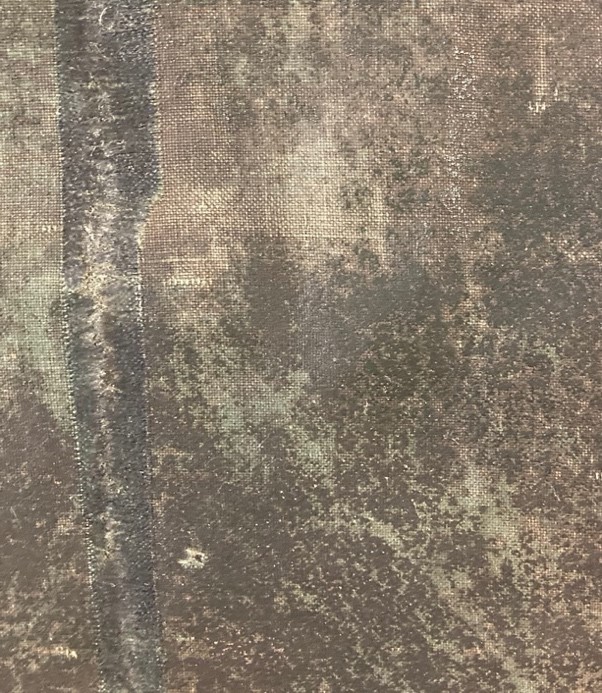 Foto 8. Dermatiin enne ja peale puhastamist ja parandamist 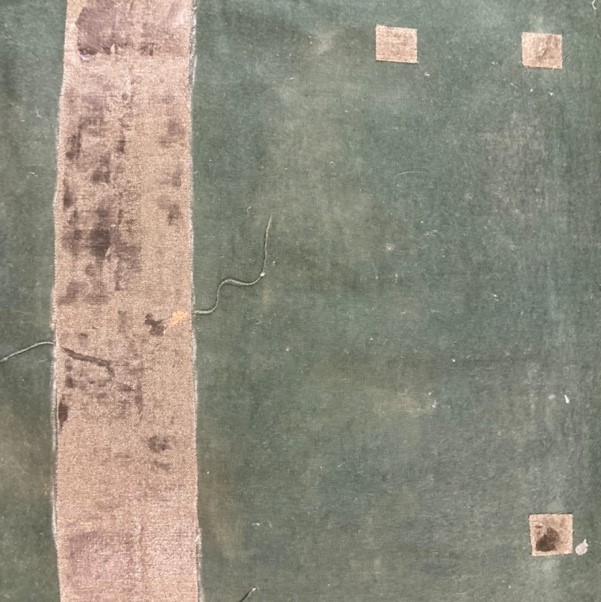 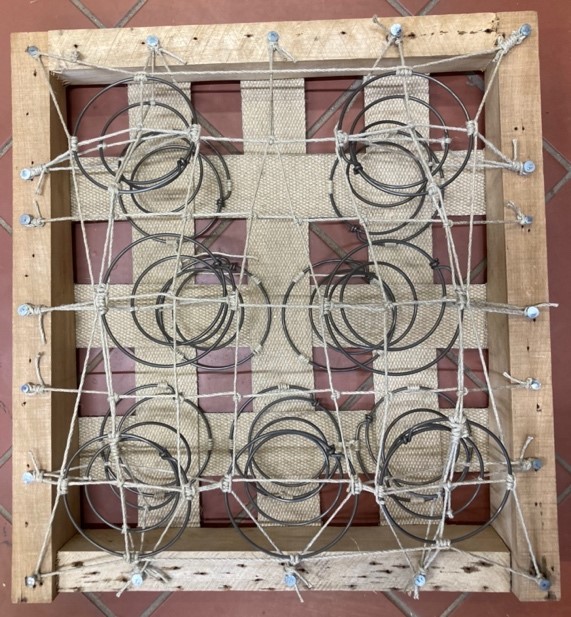 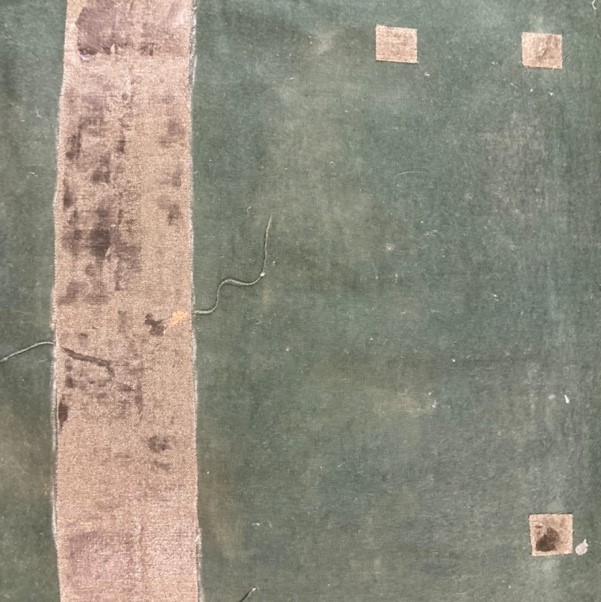 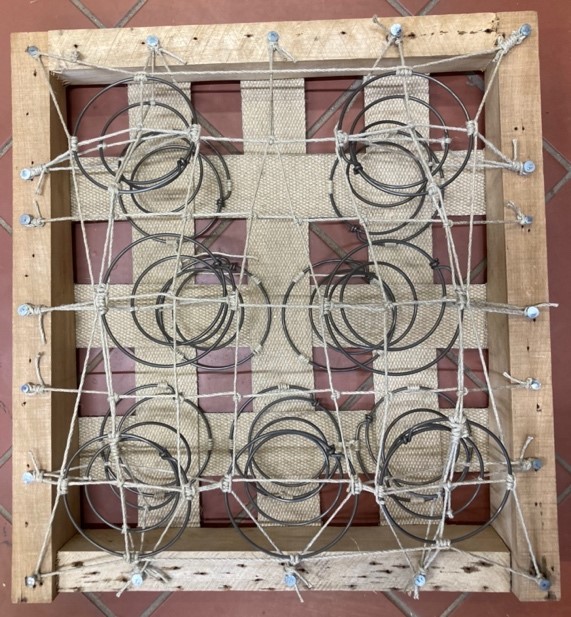 Foto 9. Paigad dermatiini pahupoolel 	Foto 10. Uus vedruskeem 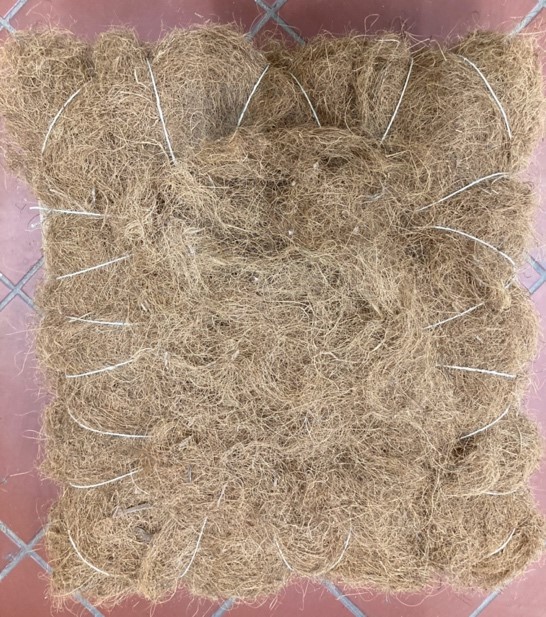 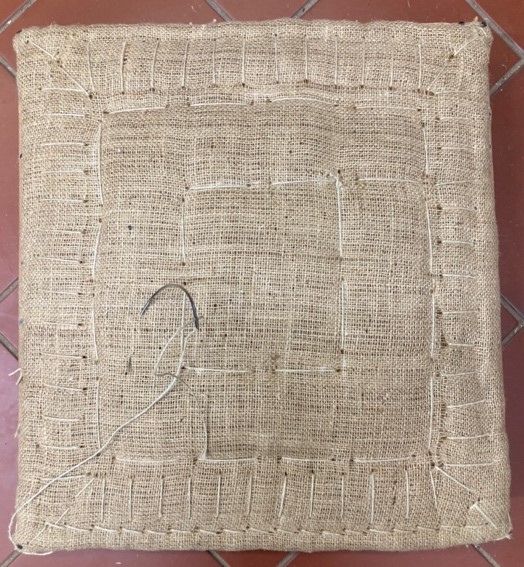 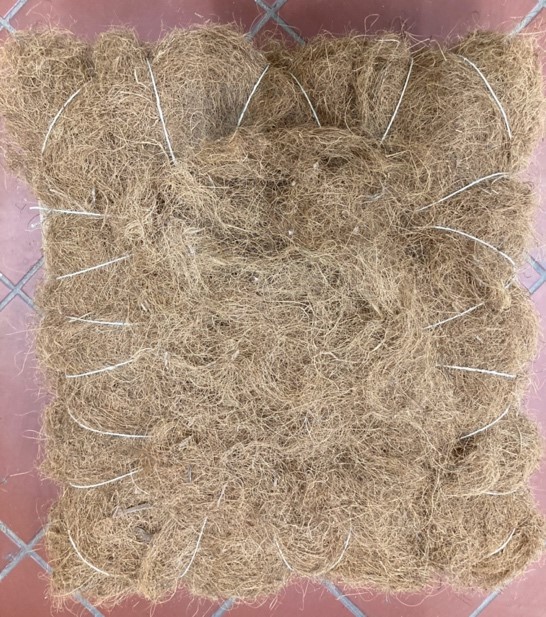 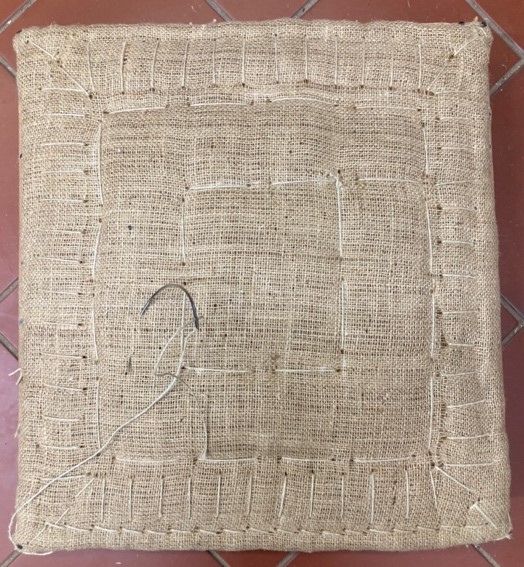 Foto 11: Istmepõhja täitmine kookoskiuga  	Foto 12: Istmepõhja läbi-, vormi-, kandi- ja kontuurõmblused 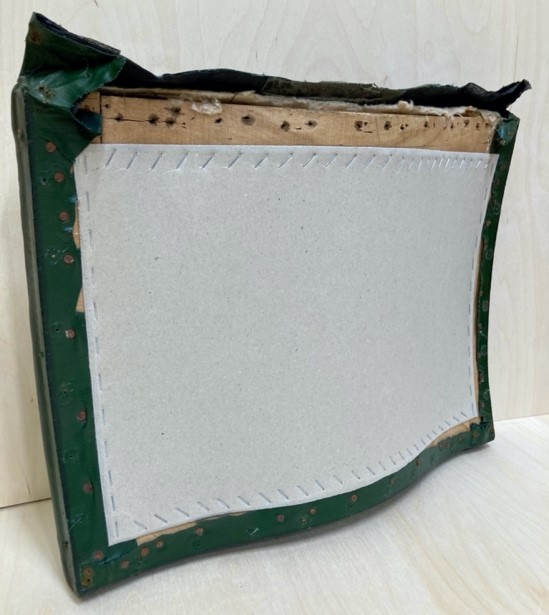 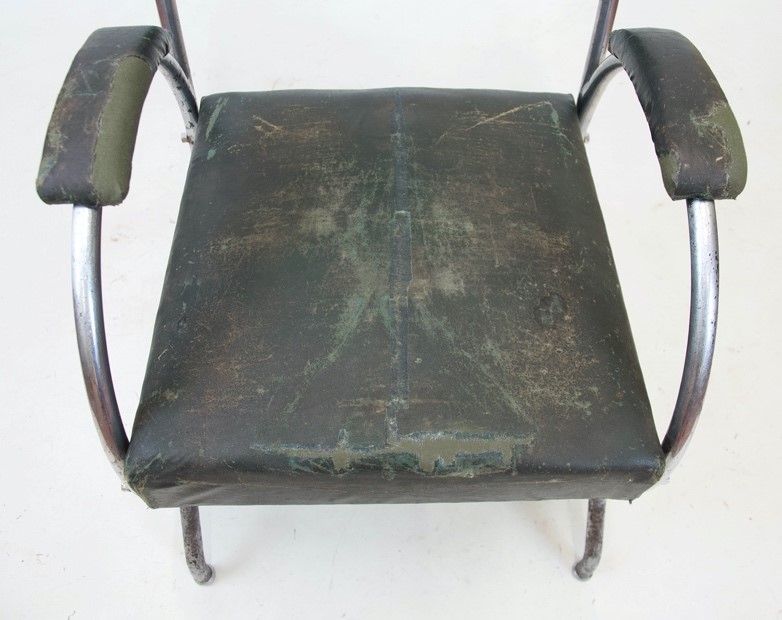 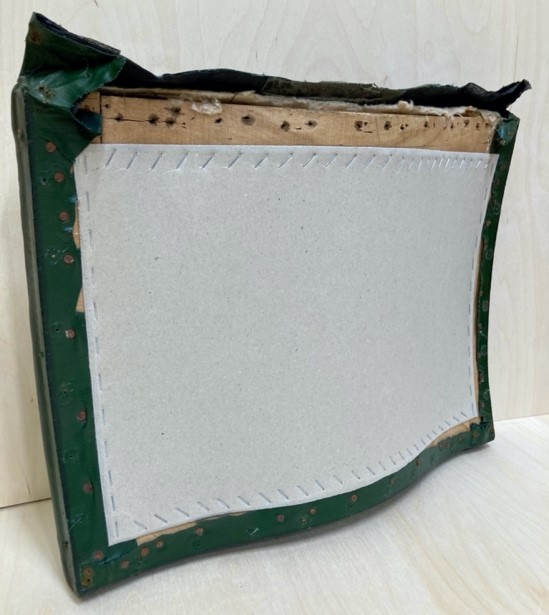 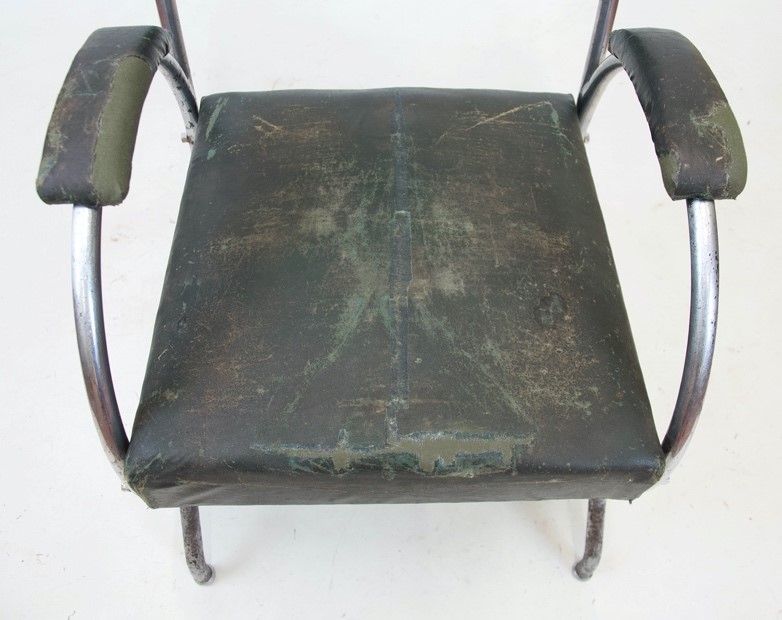 Foto 13. Seljatoe kartong 	 	 	    Foto 14. Parandatud dermatiin istmepõhjal ja käetugedel 8. Teostatud tööde tulemus   Foto 15: Tugitool peale konserveerimist. 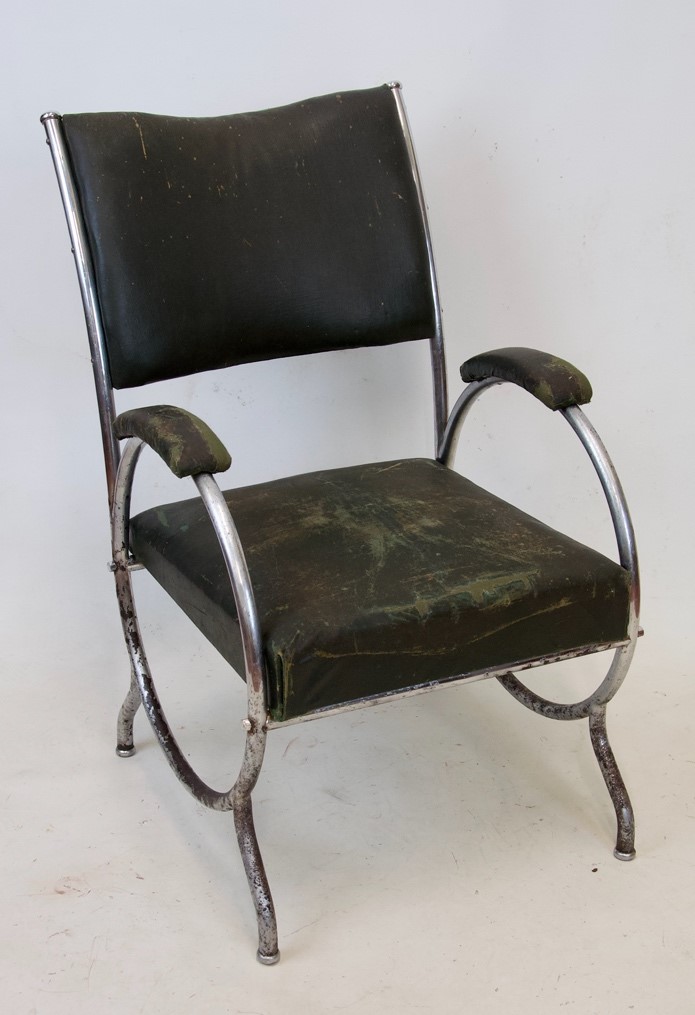 Teostatud on vajalikud konserveerimistööd ning tugitool on siseruumides kasutamiseks valmis (foto 15). Terastorudele on tehtud puhastustööd, dermatiin puhastatud ja parandatud ning polstriosa rekonstrueeritud. 9. Säilitus- ja hooldusjuhend Tugitooli säilitada puhtas ja tolmuvabas ruumis. Polstri pinda ebaotstarbekalt mitte koormata. Hooldamisel ei ole soovitatav kasutada vett, vaid tolmuimejat. Kuupäev Allkiri  Nimetus Käetugedega tugitool Autor Arvatavasti Frankonia (Jaan Siirak) Dateering 1930. aastate teine pool Materjal Nikeldatud terastorud; lehtpuit; spiraalvedrud; kookoskiud; dermatiin Tehnika Torukonstruktsioon; vedrupolster Mõõtmed 86x52x66 cm; istmekõrgus 42 cm Omanik Toomas Zupping Tähis Puudub Terastorude roostest puhastamine; polstri rekonstrueerimine; dermatiini puhastamine ja parandamine. Terastorude roostest puhastamine; polstri rekonstrueerimine; dermatiini puhastamine ja parandamine. Tööde teostamise aeg 18.04.2022 – 03.06.2022 Kirjeldus 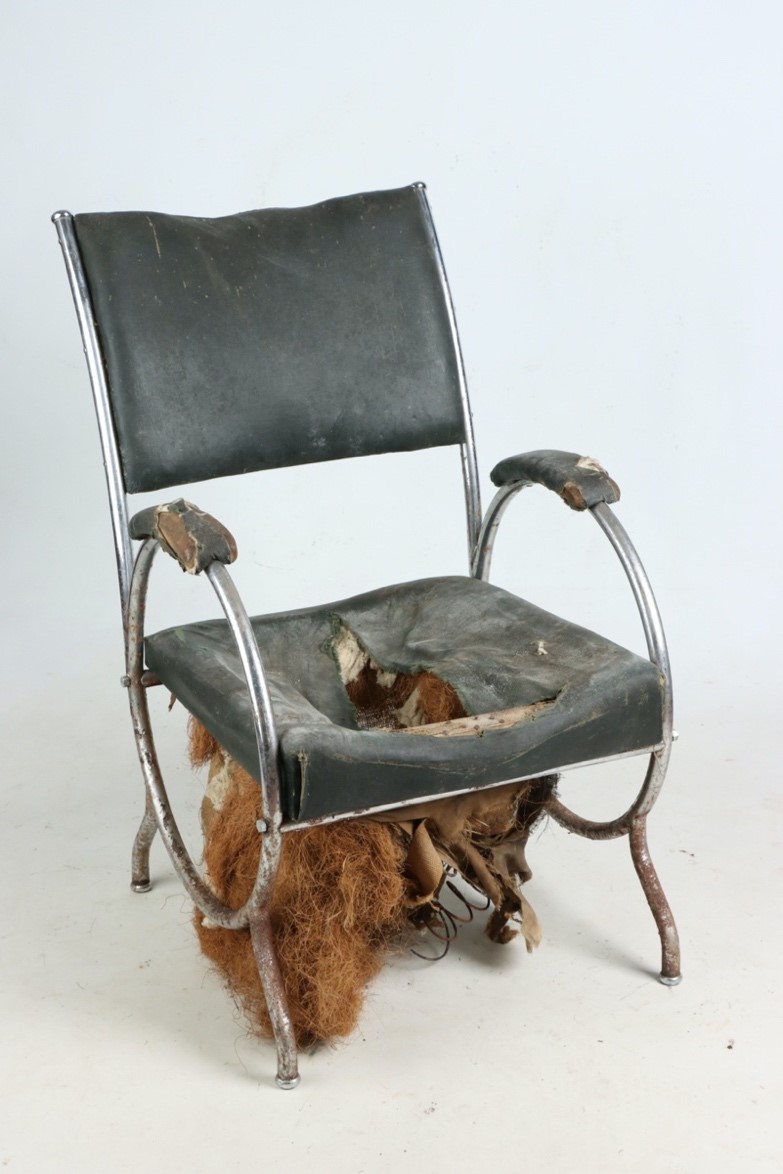 Foto 1: Tugitooli esialgne seisukord (Ann-Liis Säärits) Pehme polstriga torukonstruktsioonina lahendatud art déco’lik tugitool. Raami külgedeks on kaks ratast imiteerivat terastoru, mille külgedelt üles suunatud torude vahele kinnitub kandiline seljatugi ja all on lühikesed käänduva vormiga jalad. Küljed on omavahel ühendatud kahe sirge toruga, mille peale kinnitub kandiline istmepõhi. Terastorud on kaetud nikliga. Istmepõhjale annab vormi spiraalvedrudega polster, mille täitematerjalina on kasutatud kookoskiudu. Tooli väiksed ristkülikukujulised käetoed on kinnitatud raami külgede ülaosa peale. Istmepõhi, selja- ja käetoed on kaetud dermatiiniga. Kirjeldus Foto 1: Tugitooli esialgne seisukord (Ann-Liis Säärits) Pehme polstriga torukonstruktsioonina lahendatud art déco’lik tugitool. Raami külgedeks on kaks ratast imiteerivat terastoru, mille külgedelt üles suunatud torude vahele kinnitub kandiline seljatugi ja all on lühikesed käänduva vormiga jalad. Küljed on omavahel ühendatud kahe sirge toruga, mille peale kinnitub kandiline istmepõhi. Terastorud on kaetud nikliga. Istmepõhjale annab vormi spiraalvedrudega polster, mille täitematerjalina on kasutatud kookoskiudu. Tooli väiksed ristkülikukujulised käetoed on kinnitatud raami külgede ülaosa peale. Istmepõhi, selja- ja käetoed on kaetud dermatiiniga. Autori v töökoja märgistus, signatuur Puudub Muud pealdised, märgid, tekstid Puuduvad Andmed varasemate konserveerimisrestaureerimistööde teostamise kohta Puuduvad Kirjandus- ja arhiiviallikad Tugitooli omanikuni jõudis ese koos Frankonia juhatuse kaustikuga, mis annab alust arvata, et ese on valminud Frankonia mööbliosakonnas töötanud Jaan Siiraku kavandi põhjal. Seisundi kirjeldus Istmepolster on halvas seisus (foto 2). Vedrude sidumisnöörid on suures osas purunenud, vedrud ise korrodeerunud ja murduvad kergesti (foto 3). Polstritäidisena kasutatud kookoskiud on tolmune. Seljatugi on heas seisus, kuid tagumisel küljel puudub toetav kartong ja dermatiin on seetõttu sisse vajunud (foto 4). Seljatoe ehisnaelad on korrodeerunud.  Nikkel terastorudel on roostetuse tõttu kohati maha koorunud. Dermatiin on tumenenud (algselt roheline värvus on aja jooksul omandanud musta tooni), määrdunud ja kulunud, mitmes kohas rebenenud või hävinenud (foto 2). Kokkuvõtlik/üldine hinnang objekti seisundile Rahuldav Tööde loetelu Tööde põhjendus Eseme üldseisundi dokumenteerimine: kirjeldamine ja pildistamine Fikseerida eseme seisund, tuvastada konstruktsiooni kahjustused Polstri autentsuse tuvastamine ja seisundi määramine Algse tehnilise lahenduse määratlemine Vana polstri eemaldamine istmepõhjalt Istmepolstri tegeliku seisundi tuvastamine Istmeraami puhastamine Mustuse eemaldamine Kookoskiu puhastamine Tolmu eemaldamine Vedrude seisukorra tuvastamine ja sidumisskeemi analüüs Tugevate vedrude väljaselgitamine ja algse sidumisskeemi jäädvustamine Torukonstruktsiooni detailideks lahti võtmine Terastorude puhastamiseks parema juurdepääsu võimaldamine Metalltorude puhastamine Rooste eemaldamine Metalltorude viimistlemine Roostetamise peatamine Dermatiini puhastamine Mustuse eemaldamine Dermatiini parandamine Rebenenud kohtade fikseerimine; paigaldamiseks tugevuse andmine Istmepõhja vedrude kinnitamine konstruktsioonile Konstruktsioonitugevuse taastamine Vedrunööride sidumine Põhipolstri taastamine Istmepõhja polstri täitematerjali lisamine Vormiõmblus; kandiõmblus; kontuurõmblus Põhipolstri taastamine; esialgse vormi saavutamine Pikeeringukihi taastamine Põhipolstri viimistlemine Seljatoe tagumisele küljele kartongi paigaldamine Dermatiinile toetuspinna tekitamine Dermatiini paigaldus ja ehisnaelte kinnitamine Polstripinna vormistamine Torukonstruktsiooni kokkupanek Tugitooli raami taastamine Istmepõhja, selja- ja käetugede kinnitamine torukonstruktsioonile Tugitooli lõpliku väljanägemise saavutamine Lõppdokumentatsiooni vormistamine Teostatud tööde ja kasutatud materjalide fikseerimine Teostatud tööd Kasutatud materjalid ja töövahendid Eseme üldseisundi dokumenteerimine: kirjeldamine ja pildistamine Fotokaamera Nikon; mõõdulint; tekstitöötlusprogramm MS Word; fototöötlusprogramm Apple Photos Vana polstri eemaldamine Vana polstri eemaldamine Polstri autentsuse tuvastamine ja seisundi määramine Vana polstri eemaldamine istmepõhjalt ja käetugedelt Näpitsad; sõrg; haamer; käärid Istmeraami puhastamine (foto 5) Tolmuimeja; auruti (Plyno GV 6); roheline seep; vesi; karukeel Kookoskiu puhastamine Imur Vedrude seisukorra tuvastamine* ja sidumisskeemi analüüs Vedrukeerdude mehaaniline koormamine; paber; pliiats Terastorude puhastamine ja viimistlemine Terastorude puhastamine ja viimistlemine Torukonstruktsiooni detailideks lahti võtmine Mutrivõti, kruvikeeraja Metalltorude puhastamine (foto 6) Karukeel; terasvill; foolium; Coca Cola**; 1% fosforhappe lahus; destilleeritud vesi Metalltorude viimistlemine WD-40 Dermatiini puhastamine ja parandamine Dermatiini puhastamine ja parandamine Dermatiini puhastamine (foto 7) Tolmuimeja; vatt; sülg; destilleeritud vesi Dermatiini parandamine (fotod 8 ja 9) Liim Titebond Quick and Thick; pintsel; liimiriie; triikraud Polstri rekonstrueerimine Istmepõhja vedrude kinnitamine konstruktsioonile (foto 10) Tugirihm; naelad (2,2x20mm); haamer; õmblusnöör; nõel Vedrunööride sidumine Vedrusidumisnöör; papinaelad (2,5x25mm); haamer Istmepõhja polstri täitematerjali lisamine (foto 11) Jutekangas; kookoskiud; õmblusnöör; nõel; teksid (12mm); haamer Vormiõmblus; kontuurõmblus (foto 12) Jutekangas; õmblusnöör; nõel Istmepõhja ja käetugede pikeeringukihi taastamine Vatt; puuvillane kangas; klambrid; klambripüstol; teksid (12mm); haamer Seljatoele kartongi paigaldamine (foto 13) Kartong; klambrid; klambripüstol Dermatiini paigaldus (foto 14) ja ehisnaelte kinnitamine Dermatiin; klambrid; klambripüstol; ehisnaelad; haamer Tugitooli kokkupanek Torukonstruktsiooni kokkupanek Mutrivõti Istmepõhja, selja- ja käetugede kinnitamine torukonstruktsioonile Kruvikeeraja Lõppdokumentatsiooni vormistamine Fototöötlusprogramm Apple Photos; tekstitöötlusprogramm MS Word Muudatused konserveerimistööde kavas Halvas seisus spiraalvedrud vajasid väljavahetamist. Algset sidumisskeemi ei õnnestunud jäädvustada, kuna enamus vedrusidumisnööridest oli purunenud.  